台 江 任 我 行    三年7班 21 號 姓名 孫歆惠任務一：請利用GOOGLE蒐集跟台江有關的介紹，並盡量與自己的家或學校做連結介紹 。台江文化簡介:「臺江」一詞的出現，最早則可追溯到康熙年間藍鼎元〈鯤身西港連戰大捷遂克府治露布〉一文中。而後清代文人的作品中，也多有出現「臺江」一詞。而關於「臺江」一詞的由來，有學者石萬壽認為是從「大港」的諧音轉變而來。另有學者翁佳音認為「大員」一詞所指稱的即是臺江內海，而大員又是從「大灣」轉變而來。王懷緗則認為「臺江」一詞在史料上皆明確出現在文人官員筆下，是文人從「臺灣之江海」而轉化成的便稱。任務二：如果有一天你要當地陪，帶朋友遊台江，你可以考慮去哪些景點？請說明至少五點景點，請挑其中一個景點，你要怎麼跟朋友介紹該點的特色或文物？請輔以文字和照片說明。可考慮去哪些景點？台江國家公園遊客中心大坑農場河樂廣場南瀛天文館美術二館我選擇哪一景點介紹：台江文化中心該景點的特色或文物說明：台江文化中心係全國首創融合「演藝廳、圖書館、社區大學」三合一的文化中心，也是全國第一個由下而上，聯合在地社區組織文化教育界人士以及社團、大廟領袖等公民參與發起的文化公共建設。
中心建築物設計成兩棟量體，分為劇場棟及教室棟，其中劇場棟為地上4層、地下1層之建築，包含一座可容納400至600人的專業級多功能劇場，其餘空間配置有劇場大廳、展覽空間、專業排練場及戶外表演舞台。教室棟則為地上3層、地下1層之建築，包含2間普通教室、4間特別教室、NGO交流室、行政空間及輕食餐飲空間等。圖書館將位於地下層，包含視聽區、書庫區、行政空間，為一少有之兼具綠色環境、教育推廣、與藝文展演之多功能文化中心。圖片 ：□手機拍攝；■網路截圖，出處: https://www.twtainan.net/zh-tw/attractions/detail/5534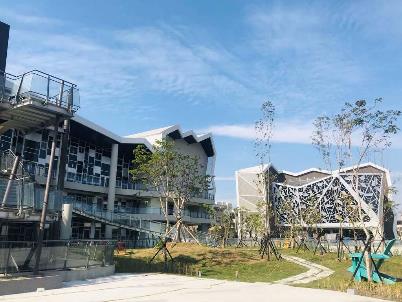 如果我要帶三個朋友一起進行台江一日遊的行程規劃，我會安排什麼樣的行程？考量主因為何？使用什麼交通工具？行程中美食或小吃介紹。預計花費多少錢？（1）行程安排：（2）考量主因:臺南市美術二館坐落於市中心，周邊的景點爆多，不管怎玩都ＯＫ，最紅的有司法博物館、納涼屋、林百貨，都是非常值得一訪的景點。（3）交通工具： □腳踏車；□公車；□計程車；□家人開車；□步行；□其他       （4）行程中美食或小吃介紹：                                                    （5）估計費用：                                                               我的省思：（從這活動我學到什麼？）